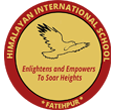  Tick () class to which admission is sought: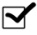     1st 	    2nd     3rd         4th      5th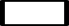     6th	    7th      8th	9th	      10th   11th(Med)    11th(N-Med)   12th(Med)   12th(N-Med)Name of Student :Father’s Name     :-Male:- 		Female:- Date of Birth       :-              Address               :- 			_____________________________________________			                                                       District:  			    Landline/Mobile:-School in which presently studying or previously studied:-                               _____________________________________________Medium of study in the present or previous class for Science and Maths:English:              Hindi:Whether hosted required :           Yes:             No:The Board from which previous exam passed / appeared:- ____________Signature of Parents/ Guardian			Signature of studentName:-………………………………………………………. Relation with student:- …………………………….Date:-   			              For Office Use Only  Signature of Fee Clerk              To be filled by the studentName:Father’s Name:Class to which admission is sought:___________________		           Admission Test ProcedureAdmission to all classes is granted on the basis of a Aptitude Test/counseling conducted by the school on the date and time notified separately, provided the student satisfies the eligibility conditions laid down by the Govt. of Himachal Pradesh and CBSE, New Delhi.Note: The candidates can download the sample question papers for classes from our websites: www.himalayaninternationalschool.com.Medium of instructions:  The medium of instructions for Science, Mathematics, Social Science, Physics, Chemistry, Biology, Information Technology and Informatics Practices is English.Class XI (Med/Non Medical)Test for provisional admission is conducted in the subjects Science, Mathematics and English.Pattern of Question PapersThe Question papers in Science and Mathematics will contain short answer and very short answer questions. The English question paper will contain questions on verbal comprehension and picture comprehension.Class IXTest for provisional admission is conducted in the conducted in the subject of Mathematics, English and Hindi. The medium of instructions for Science, Social Science and Mathematics in the school is English.Classes I to VIIIThe Counseling for admission may be conducted to assess the level of learning of the student in the subjects of study of the previous class.                                           Date of admission test:-____    Registration No.: _________________     Registration Fee Rs.: __________Cash:   DD:  Online       DD No.:Receipt No.: _________________           Date: ____                                    For Office Use Only                                  Time of Test- 10:30 a.m.Registration No. :Date  of Test:     _____                                                                  Signature of Clerk